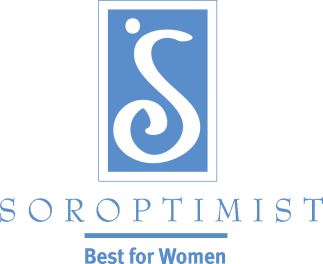 Soroptimist International of the Americas婦女良友, 2012年1至4月: 領導邁向成功的十項建議撰稿: 會員擴展部主任 妮可 席夢思 (Nicole Simmons) 無論你是分會會長, 某企業的經理, 或一位積極參與的會員 — 很可能你會經常被安排擔任領導者的位置. 有時候這些機會是你選擇的, 但有時候這些機會卻是與選擇無關. 無論你是如何達到領導者的位置, 一旦你成為領導者, 人們就期望你的引導, 因此發展並展現有效的領導技巧就非常的重要.請思考下列十項建議使自己在分會裡、在工作上、在家中都能成為一位強而有力的領導者! 聆聽花時間聆聽彼此的想法. 請記住 “聽到” 和 “聆聽” 不同, 要抑制衝動不去打斷他人講話, 讓對方表達自己的意見和想法. 談話時要專注, 要摒除外界分心的事物, 並要詢問問題. 優秀的分會領導人是要與會員們交談, 而不是向她們講話. 讚美在努力於活動與專案、擔任委員、安排活動的忙碌工作中, 很容易就忽略了我們的成就 (不論大、小). 認知會員的努力和使會員覺得受到感激可以在提供激勵和鼓舞士氣方面產生長久的效應. 當你認為你已經說了夠多的 “感謝你” 時  再說一遍! 你獎勵得越多, 工作完成的也會越多. 以身作則如果你期望會員要積極並貫徹她們的承諾, 那麼你就得自己樹立一個典範. 要確保你的行為展現了團隊合作的態度並且也履行了你的承諾. 行動勝於雄辯, 因此要做好準備並試著盡可能參與分會的工作.增加歡樂的要素在分會製造歡樂的氣氛可以使現有會員繼續參與並能吸引新會員. 在會議中加入一些化解嚴肅氣氛的活動並安排一些社交時間, 而不會令人覺得一切都是 “為了工作”, 或者可以更進一步, 安排一個有趣的快閃族!分會這個字中沒有 “我” 不是所有的一切都繞著你轉, 要吸引會員主動投入, 讓她們思考, 並使她們參與活動. 請牢記中國哲學家, 道家創始人老子所說的一句話: “一位最佳的領導者是人們幾乎沒有意識到他(她)的存在, 而當工作完成, 目標達到時, 人們會說: 我們自己完成了這項工作.”沒有人十全十美無可避免錯誤將會發生, 而且即使是身為領導者的你有時候也可能是錯的! 就算是華德迪斯奈也曾經被某報社編輯解僱, 原因是 "他缺乏想像力而且沒有好點子". 在困難時期, 要振作精神並給自己打氣. 想想自己的優點並努力改正缺點, 要堅韌不拔並運用策略 — 尋求各種途徑來達成目標. 委派用委派的方式給予他人權限. 一位領導者不去包辦所有的工作  就像一個交響樂團, 一個分會需要大家共同努力, 展現每個人的長處以彈奏出最美妙的音樂. 一旦將責任授予他人就應該以支持的態度, 如此她們便會對工作產生負責的態度並磨練自己的技能.取得信任 我們是社會性動物, 因此健康快樂的人際關係是十分重要的. 如果你能夠建立起信任感, 在分會內人員的互動就會更積極發展. 只要保持承諾、處事透明、講實話, 並展現公平的態度, 你就可以逐漸贏得會員們的信任.激發鬥志除非你自己充滿鬥志, 否則你將難以激發他人的鬥志. 當你奮發向上並致力於追求自己的願景時, 你積極的態度就會傳染給其他人. 要成為一位大家願意支持的領導者來激勵他人.薪火相傳縱使一位最佳的領導者也有必須離開職位讓另一個人來領導的時候. 為了確保組織的未來, 很重要的是我們必須有計劃的幫助未來的領導者發展. 為了迎接明日的挑戰, 應該辨識出關鍵會員並加以引導, 使她們做好準備以繼續追求我們重要的宗旨.請以這十項重要建議做為努力的重點來改善或加強你的領導風格, 如此, 無論是在分會中、在職場上, 或在你自己的家人和朋友的圏子當中, 你將能夠為他人設定方向. 為什麼? 因為領導技能是可以移轉到生活的其他方面的 — 因此好處是無止境的!領導力的培養包括不斷的成長、學習, 並實踐所有的這些重要因素. 不要擔心自己會不堪負荷 — 這是一個持續性的過程. 努力改善自己, 提高分會會員的滿意度, 讓你周圍的世界成為一個婦女與女孩可以實現她們夢想的更美好地方! 